 ΧΑΘΗΚΕ 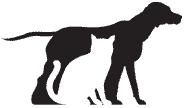 Εδώ  βάζετε την εικόνα του χαμένου σας ζώου. Επιλέξτε μία ευκρινή εικόνα, όπου φαίνεται καθαρά τα χαρακτηριστικά του ζώου σας. Όχι θολές εικόνες, όχι εικόνες με παιδιάΚείμενο (όνομα, χαρακτηριστικά, ειδικές περιστάσεις, επικοινωνία123456789123456789123456789123456789123456789123456789123456789123456789123456789123456789123456789123456789123456789123456789123456789123456789123456789